Конспект НОД по рисованию   "Насекомые. Бабочка"Цель: продолжать знакомить детей с названиями насекомых, их особенностями;      упражнять в употреблении существительных множественного числа;                                                                             закрепить умение передавать в рисунке характерные черты строения насекомых, создавать сюжетную композицию;                                      развивать творческое воображение.Ход:Загадки о насекомых. Рассказать, чем отличаются друг от друга пчела и стрекоза жук и муравей, кузнечик и божья коровка, бабочка и стрекоза?Загадки.Он качался на травинке,крылья гладкие на спинке. - Всех я знаю на лугу,                                                                                                                                                        Познакомить вас могу! (жук)                                          Вот две красавицы летят,                                                 Всех сильней и здоровей!Рассказать они хотят,                                                       Он строитель и затейник,Что вчера еще в траве                                                       Строит в чаще муравейник.     Жили гусеницы две.	(муравей)(бабочки) Рядом с речкою – онаНепоседа, егоза.Как веселый вертолет, Отправляется в полет.(стрекоза) Крылья - пестрые обновки. Яркие да красные. Гладкие, атласные,    (божья коровка)Беседа о насекомых. Дети рассматривают иллюстрации:Пчелы живут в ульях,муравьи в муравейниках,осы - в осиных гнездахшмели - в земле.- Как называют дома пчел, муравьев, ос, шмелей?- Какую пользу приносят пчелы? (осы, муравьи, шмели)(Пчелы полезны людям тем, что они дают мед, воск.Муравьи и божьи коровки уничтожают вредных насекомых, бабочки и пчелы опыляют растения. Насекомые нужны животным и птицам, многие насекомые являются их пищей).Звучит музыкальная композиция Э.Грига "Бабочка". Воспитатель показывает приемы изображения порхающей и сидящей на цветке бабочки. Дети рисуют. По окончании работ яблонька хвалит детей.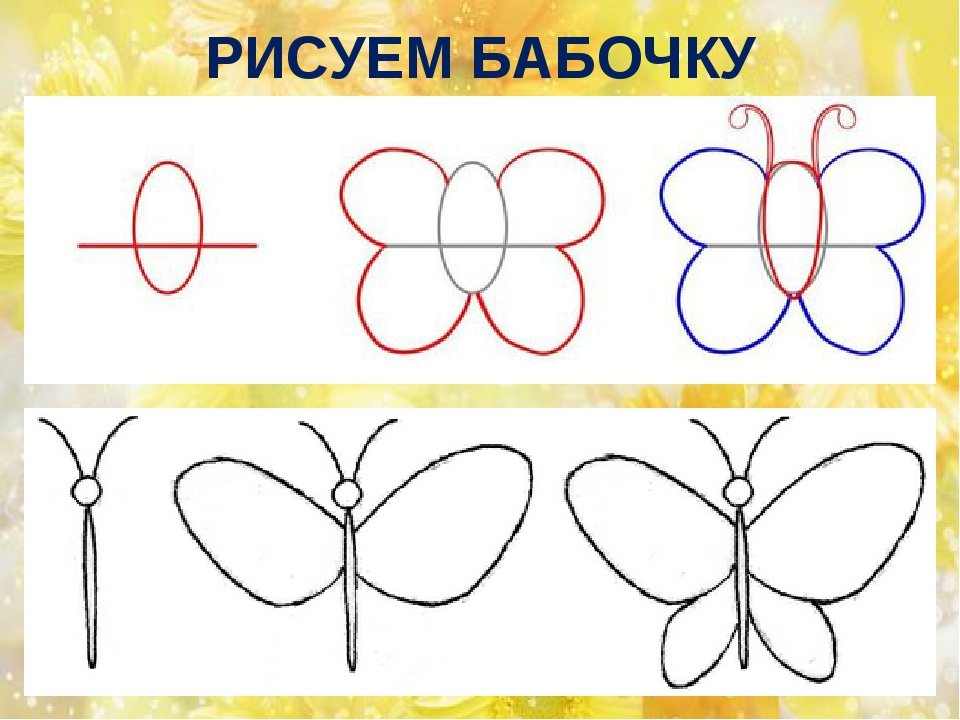 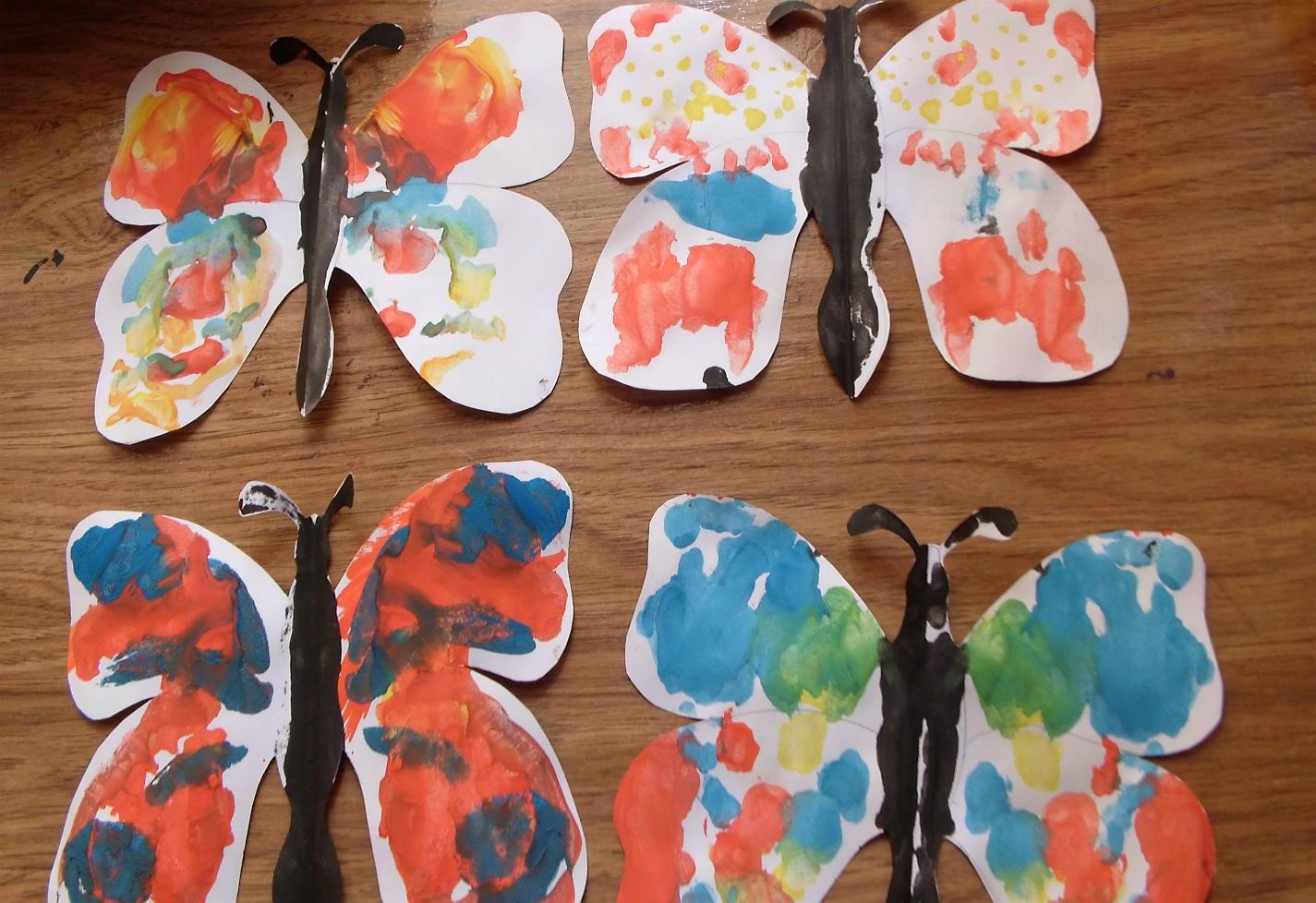 